14 февраль 2017 й.						14 февраля 2017 г.О  создании межведомственной комиссии по признанию помещения  жилым помещением, жилого помещения пригодным (непригодным) для проживания, многоквартирного дома аварийным и подлежащим сносу или реконструкцииВ соответствии со статьей 14 Жилищного кодекса Российской Федерации, Постановлением Правительства РФ № 47 от 28.01.2006 г. «Об утверждении положения о признании помещения жилым помещением, жилого помещения непригодным для проживания и многоквартирного дома аварийным и подлежащим сносу или реконструкции», руководствуясь Уставом сельского поселения Миякибашевский сельсоветПОСТАНОВЛЯЮ:1. Создать межведомственную комиссию по признанию помещения жилым помещением, жилого помещения пригодным (непригодным) для проживания, многоквартирного дома аварийным и подлежащим сносу.2. Утвердить:2.1. положение о межведомственной комиссии по признанию помещения жилым помещением, жилого помещения непригодным для проживания, многоквартирного дома аварийным и подлежащим сносу или реконструкции (приложение № 1);2.2. состав межведомственной комиссии по признанию помещения жилым помещением, жилого помещения непригодным для проживания и многоквартирного дома аварийным и подлежащим сносу или реконструкции (приложение № 2);2.3. положение о порядке признания помещения жилым помещением, жилого помещения непригодным для проживания и многоквартирного дома аварийным и подлежащим сносу или реконструкции (приложение № 3).3. Признать утратившим силу Постановление главы сельского поселения Миякибашевский сельсовет муниципального района Миякинский район Республики Башкортостан №17 от 02.04.2012.4. Постановление вступает в силу со дня обнародования на информационном стенде в здании администрации сельского поселения Миякибашевский сельсовет по адресу: Республика Башкортостан, Миякинский район, с. Анясево, ул. Центральная, д.55. Контроль за исполнением постановления оставляю за собой.И.о главы сельского поселения                                      В.Ф. ВалиахметовПриложение № 1к постановлению главы сельского поселения Миякибашевский сельсовет муниципального района Миякинский район Республики Башкортостан от 14.02.2017 №06ПОЛОЖЕНИЕО МЕЖВЕДОМСТВЕННОЙ КОМИССИИ ПО ПРИЗНАНИЮПОМЕЩЕНИЯ ЖИЛЫМ ПОМЕЩЕНИЕМ, ЖИЛОГО ПОМЕЩЕНИЯ НЕПРИГОДНЫМДЛЯ ПРОЖИВАНИЯ И МНОГОКВАРТИРНОГО ДОМА АВАРИЙНЫМИ ПОДЛЕЖАЩИМ СНОСУ ИЛИ РЕКОНСТРУКЦИИ1. Общие положения1.1. Межведомственная комиссия по признанию помещения жилым помещением, жилого помещения непригодным для проживания и многоквартирного дома аварийным и подлежащим сносу или реконструкции (далее - Комиссия) создана с целью решения вопросов о признании помещения жилым помещением, жилого помещения непригодным для проживания и многоквартирного дома аварийным и подлежащим сносу или реконструкции.1.2. Комиссия рассматривает вопросы о признании помещений жилыми помещениями, жилых помещений непригодными для проживания и многоквартирных домов аварийными и подлежащими сносу или реконструкции вне зависимости от формы собственности, кроме жилых помещений, расположенных в объектах капитального строительства, ввод в эксплуатацию которых и постановка на государственный учет не осуществлены в соответствии с Градостроительным кодексом Российской Федерации.1.3. Комиссия в своей деятельности руководствуется Жилищным кодексом Российской Федерации, Постановлением Правительства Российской Федерации от 28.01.2006 № 47 "Об утверждении Положения о признании помещения жилым помещением, жилого помещения непригодным для проживания и многоквартирного дома аварийным и подлежащим сносу или реконструкции" и настоящим Положением.2. Задачи Комиссии2.1. Осуществляет взаимодействие, организаций, учреждений и предприятий при решении вопросов по признанию помещения жилым помещением, жилого помещения непригодным для проживания и многоквартирного дома аварийным и подлежащим сносу или реконструкции.2.2. Осуществляет функцию по рассмотрению вопросов по признанию помещения жилым помещением, жилого помещения непригодным для проживания и многоквартирного дома аварийным и подлежащим сносу или реконструкции.2.3. Принимает решение о признании помещения жилым помещением, жилого помещения непригодным для проживания и многоквартирного дома аварийным и подлежащим сносу или реконструкции.3. Права Комиссии3.1. Запрашивает и получает от организаций, учреждений и предприятий независимо от их организационно-правовых форм и форм собственности необходимую для выполнения задач информацию.3.2. Приглашает на заседания Комиссии собственников помещения (уполномоченных ими лиц) с правом совещательного голоса, при необходимости - квалифицированных экспертов проектно-изыскательских организаций.4. Регламент работы Комиссии4.1. Состав Комиссии утверждается постановлением Администрации поселения.4.2. Комиссию возглавляет председатель, который:- организует работу Комиссии;- созывает и ведет заседание Комиссии;- подписывает протоколы заседаний Комиссии;- дает поручения членам Комиссии в пределах ее компетенции.4.3. Заседание Комиссии правомочно, если на нем присутствует более половины ее состава.4.4. Заседания Комиссии проводятся не реже одного раза в год, при наличии заявлений собственников помещения или гражданина (нанимателя) и оформляются протоколами.4.5. Решение Комиссии принимается простым большинством голосов присутствующих на заседании состава Комиссии путем открытого голосования и оформляется протоколом. В случае равенства голосов решающим голосом обладает председатель Комиссии.4.6. Решение Комиссии по вопросам признания помещения жилым помещением, жилого помещения непригодным для проживания и многоквартирного дома аварийным и подлежащим сносу или реконструкции оформляется заключением, которое подписывается всем составом Комиссии. Председатель, заместитель председателя, секретарь, члены Комиссии, имеющие особое мнение, выражают его в письменной форме, которое прикладывается к заключению.Приложение № 2к постановлению главы сельского поселения Миякибашевский сельсовет муниципального района Миякинский район Республики Башкортостан от 14.02.2017 № 06СОСТАВ МЕЖВЕДОМСТВЕННОЙ КОМИССИИ ПО ПРИЗНАНИЮПОМЕЩЕНИЯ ЖИЛЫМ ПОМЕЩЕНИЕМ, ЖИЛОГО ПОМЕЩЕНИЯ НЕПРИГОДНЫМДЛЯ ПРОЖИВАНИЯ И МНОГОКВАРТИРНОГО ДОМА АВАРИЙНЫМИ ПОДЛЕЖАЩИМ СНОСУ ИЛИ РЕКОНСТРУКЦИИПредседатель  комиссии:Глава администрации сельского поселения Миякибашевский сельсовет муниципального района Миякинский район Республики Башкортостан – Аминев Р.А.Секретарь комиссии:Управляющий делами администрации сельского поселения Миякибашевский сельсовет муниципального района Миякинский район Республики Башкортостан – Валиахметов В.Ф.Члены комииссии:Начальник Миякинского территориального участка Белебеевского межрайонного филиала ГУП «Центр учета, инвентаризации и оценки недвижимости РБ» - Асилова Р.Н. (по согласованию)Специалист отдела архитектуры администрации муниципального района Миякинский район Республики Башкортостан – Губайдуллин Т.Б. (по согласованию)Ведущий специалист эксперт Белебеевского территориального отдела Управления Роспотребнадзора по РБ в г. Белебей и в Альшеевском, Белебеевском, Бижбулякском, Ермекеевском, Миякинском районах – Салихов Ф.А. (по согласованию)Начальник отдела Управления труда и социальной защиты населения Минтруда РБ по Белебеевскому району и г. Белебею в Миякинском районе (по согласованию) – Шаймарданова Г.Ф.Специалист II категории администрации сельского поселения Миякибашевский сельсовет муниципального района Миякинский район Республики Башкортостан – Насырова З.С.Приложение № 3к постановлению главы сельского поселения Миякибашевский сельсовет муниципального района Миякинский район Республики Башкортостан от 14.02.2017 № 06ПОЛОЖЕНИЕО ПОРЯДКЕ ПРИЗНАНИЯ ПОМЕЩЕНИЯ ЖИЛЫМ ПОМЕЩЕНИЕМ, ЖИЛОГОПОМЕЩЕНИЯ НЕПРИГОДНЫМ ДЛЯ ПРОЖИВАНИЯ И МНОГОКВАРТИРНОГОДОМА АВАРИЙНЫМ И ПОДЛЕЖАЩИМ СНОСУ ИЛИ РЕКОНСТРУКЦИИ1. Настоящее Положение разработано на основании Постановления Правительства Российской Федерации от 28.01.2006 № 47 "Об утверждении Положения о признании помещения жилым помещением, жилого помещения непригодным для проживания и многоквартирного дома аварийным и подлежащим сносу или реконструкции" и устанавливает порядок признания помещения жилым помещением, жилого помещения непригодным для проживания и многоквартирного дома аварийным и подлежащим сносу или реконструкции вне зависимости от формы собственности, кроме жилых помещений, расположенных в объектах капитального строительства, ввод в эксплуатацию которых и постановка на государственный учет не осуществлены в соответствии с Градостроительным кодексом Российской Федерации.2. Вопросы о признании помещения жилым помещением, жилого помещения непригодным для проживания и многоквартирного дома аварийным и подлежащим сносу или реконструкции решаются межведомственной комиссией по признанию помещения жилым помещением, жилого помещения непригодным для проживания и многоквартирного дома аварийным и подлежащим сносу или реконструкции в течение 5 лет со дня выдачи разрешения о вводе многоквартирного дома, утвержденной постановлением Администрации сельского поселения.3. Комиссия на основании заявления собственника помещения или заявления гражданина (нанимателя) либо на основании заключения органов, уполномоченных на проведение государственного контроля и надзора, по вопросам, отнесенным к их компетенции, проводит оценку соответствия помещения установленным Постановлением Правительства РФ от 28.01.2006 № 47 "Об утверждении Положения о признании помещения жилым помещением, жилого помещения непригодным для проживания и многоквартирного дома аварийным и подлежащим сносу или реконструкции" требованиям и признает жилое помещение пригодным (непригодным) для проживания, а также признает многоквартирный дом аварийным и подлежащим сносу или реконструкции.4. При оценке соответствия находящегося в эксплуатации помещения установленным требованиям проверяется его фактическое состояние.5. Процедура проведения оценки соответствия помещения установленным требованиям включает:- прием и рассмотрение заявления и прилагаемых к нему обосновывающих документов;- определение перечня дополнительных документов (заключения соответствующих органов государственного контроля и надзора, заключение проектно-изыскательской организации по результатам обследования элементов ограждающих и несущих конструкций жилого помещения, акт государственной жилищной инспекции субъекта Российской Федерации о результатах проведенных в отношении жилого помещения мероприятий по контролю), необходимых для принятия решения о признании жилого помещения соответствующим (не соответствующим) требованиям, установленным в Постановлении Правительства РФ от 28.01.2006 № 47 "Об утверждении Положения о признании помещения жилым помещением, жилого помещения непригодным для проживания и многоквартирного дома аварийным и подлежащим сносу или реконструкции";- определение состава привлекаемых экспертов;- работу Комиссии по оценке пригодности (непригодности) жилых помещений для постоянного проживания;- составление Комиссией заключения о признании жилого помещения соответствующим (не соответствующим) установленным требованиям и пригодным (непригодным) для проживания (далее - заключение) и признании многоквартирного дома аварийным и подлежащим сносу или реконструкции;- составление акта обследования помещения (в случае принятия комиссией решения о необходимости проведения обследования) и составление комиссией на основании выводов и рекомендаций, указанных в акте, заключения. При этом признание Комиссией многоквартирного дома аварийным и подлежащим сносу может основываться только на результатах, изложенных в заключении специализированной организации, проводящей обследование;- передача по одному экземпляру решения заявителю и собственнику жилого помещения (третий экземпляр остается в деле, сформированном комиссией).6. Для рассмотрения вопроса о пригодности (непригодности) помещения для проживания и признания многоквартирного дома аварийным заявитель представляет в Комиссию следующие документы:а) Заявление о признании помещения жилым помещением или жилого помещения непригодным для проживания и (или)  многоквартирного дома аварийным реконструкции;б) Копии правоустанавливающих документов на жилое помещение, право на которое не зарегистрировано в Едином государственном реестре прав на недвижимое имущество и сделок с ним;в) В отношении нежилого помещения для признания его в дальнейшем жилым помещением – проект реконструкции нежилого помещения;г) Заключение специализированной организации, проводившей обследование многоквартирного дома, - в случае постановки вопроса о признании многоквартирного дома аварийным и подлежащим сносу или реконструкции;д) Заключение проектно-изыскательской организации по результатам обследования элементов ограждающих и несущих конструкции жилого помещения – в случае, предоставление такого заключения является необходимым для принятия решения о признании жилого помещения соответствующим (не соответствующим) установленным требованиям;е) Заявления, письма, жалобы граждан на неудовлетворительные условия проживания – по усмотрению заявителя. Заявитель вправе представить заявление и прилагаемые к нему документы на бумажном носителе лично или посредством почтового отправления с уведомлением о вручении либо в форме электронных документов с использованием федеральной государственной информационной системы « Единый портал государственных и муниципальных услуг (функции) (далее – единый портал), регионального портала государственных и муниципальных услуг (при его наличии) или посредством многофункционального центра предоставления государственных и муниципальных услуг.Так же комиссия на основании межведомственных запросов с использованием единой системы межведомственного электронного взаимодействия и подключаемых к ней региональных систем межведомственного электронного взаимодействия получает в том числе в электронной форме:а) Сведения из Единого государственного реестра прав на недвижимое имущество и сделок с ним о правах на жилое помещение;б) технический паспорт жилого помещения, а для нежилых помещений – технический план;в) Заключения (акты) соответствующих органов государственного надзора (контроля)  в случае, если представление указанных документов для принятия решения о признании жилого помещения.7. Комиссия рассматривает поступившее заявление или заключение органа, уполномоченного на проведение государственного контроля и надзора, в течение 30 дней с даты регистрации и принимает решение (в виде заключения), указанное в пункте 8 настоящего Положения, либо решение о проведении дополнительного обследования оцениваемого помещения.В ходе работы Комиссия вправе назначить дополнительные обследования и испытания, результаты которых приобщаются к документам, ранее представленным на рассмотрение Комиссии.8. По результатам работы Комиссия принимает одно из следующих решений:- о соответствии помещения требованиям, предъявляемым к жилому помещению, и его пригодности для проживания;- о выявлении оснований для признания помещения подлежащим капитальному ремонту, реконструкции или перепланировке (при необходимости с технико-экономическим обоснованием) с целью приведения утраченных в процессе эксплуатации характеристик жилого помещения в соответствие с установленными в настоящем Положении требованиями;- о выявлении оснований для признания помещения непригодным для проживания;- о выявлении оснований для признания многоквартирного дома аварийным и подлежащим реконструкции;- о выявлении оснований для признания многоквартирного дома аварийным и подлежащим сносу;- об отсутствии оснований для признания многоквартирного дома аварийным и подлежащим сносу или реконструкции..Решение принимается большинством голосов присутствующих на заседании членов Комиссии и оформляется в виде заключения. Если число голосов "за" и "против" при принятии решения равно, решающим является голос председателя комиссии. В случае несогласия с принятым решением председатель, заместитель председателя, секретарь, члены Комиссии вправе выразить свое особое мнение в письменной форме и приложить его к заключению.9. По окончании работы Комиссия составляет в 3 экземплярах заключение о признании помещения пригодным (непригодным) для постоянного проживания по форме согласно приложению № 1 к настоящему Положению.10. В случае обследования помещения Комиссия составляет в 3 экземплярах акт обследования помещения по форме согласно приложению № 2 к настоящему Положению.На основании полученного заключения Администрация поселения принимает решение и издает постановление с указанием о дальнейшем использовании помещения, сроках отселения физических и юридических лиц в случае признания дома аварийным и подлежащим сносу или реконструкции или о признании необходимости проведения ремонтно-восстановительных работ.11. В случае признания многоквартирного дома аварийным и подлежащим сносу договоры найма и аренды жилых помещений расторгаются в соответствии с законодательством. Договоры на жилые помещения, признанные непригодными для проживания, могут быть расторгнуты по требованию любой из сторон договора в судебном порядке в соответствии с законодательством.12. Комиссия в 5-дневный срок направляет по 1 экземпляру постановления и заключения Комиссии заявителю.В случае признания аварийным и подлежащим сносу или реконструкции многоквартирного дома (жилых помещений в нем непригодными для проживания) в течение 5 лет со дня выдачи разрешения о его вводе в эксплуатацию по причинам, не связанным со стихийными бедствиями и иными обстоятельствами непреодолимой силы, решение, направляется в 5-дневный срок в органы прокуратуры для решения вопроса о принятии мер, предусмотренных законодательством Российской Федерации.13. Постановление Администрации поселения может быть обжаловано заинтересованными лицами в судебном порядке.14. В случае проведения капитального ремонта, реконструкции или перепланировки жилого помещения в соответствии с решением, принятым на основании заключения, Комиссия в месячный срок после уведомления собственниками жилого помещения или уполномоченными ими лицами об их завершении проводит осмотр жилого помещения, составляет акт обследования и принимает соответствующее решение, которое доводит до заинтересованных лиц.15. Для инвалидов и других маломобильных групп населения, пользующихся в связи с заболеванием креслами-колясками, отдельные занимаемые ими жилые помещения (квартира, комната) по заявлению граждан и на основании представления соответствующих заболеванию медицинских документов могут быть признаны Комиссией непригодными для проживания граждан и членов их семей. Комиссия оформляет в 3 экземплярах заключение о признании жилого помещения непригодным для проживания указанных граждан и в 5-дневный срок направляет 1 экземпляр в Администрацию поселения, второй экземпляр заявителю (третий экземпляр остается в деле, сформированном комиссией).Приложение № 1к Положению о порядке признанияпомещения жилым помещением,жилого помещения непригоднымдля проживания и многоквартирногодома аварийным и подлежащимсносу или реконструкцииЗАКЛЮЧЕНИЕО ПРИЗНАНИИ ЖИЛОГО ПОМЕЩЕНИЯ ПРИГОДНЫМ (НЕПРИГОДНЫМ)ДЛЯ ПОСТОЯННОГО ПРОЖИВАНИЯ"___" _____________ 20__ г.                                                                               № ____________________________________________________________________________________(месторасположение помещения, в том числе наименование населенного пункта и улицы, номера дома и квартиры)Межведомственная комиссия по признанию помещения жилым помещением, жилого помещения непригодным для проживания и многоквартирного дома аварийным и подлежащим сносу или реконструкции, утвержденная постановлением главы сельского поселения Миякибашевский сельсовет от 02.04.2012 г. № 17 "О создании межведомственной комиссии по признанию помещения жилым помещением, жилого помещения непригодным для проживания и многоквартирного дома аварийным и подлежащим сносу или реконструкции"в составе председателя ______________________________________________________________________________________________________________________________________________________                                            (Фамилия И.О., занимаемая должность и место работы)секретаря комиссии ________________________________________________________________________________________________________________________________________________________                                            (Фамилия И.О., занимаемая должность и место работы)и членов комиссии ____________________________________________________________________________________________________________________________________________________________________________________________________________________________________________                                            (Фамилия И.О., занимаемая должность и место работы)при участии приглашенных экспертов ___________________________________________________________________________________________________________________________________________________________________________________________________________________________                                            (Фамилия И.О., занимаемая должность и место работы)и приглашенного собственника помещения или уполномоченного им лица___________________________________________________________________________________                                            (Фамилия И.О., занимаемая должность и место работы)по результатам рассмотренных документов ____________________________________________________________________________________________________________________________________                                             (приводится перечень документов)и на основании акта  межведомственной  комиссии,  составленногопо результатам обследования, _________________________________________________________________________________________________________________________________________________________________________________________________________________________________________________________________________________________________________________________________________________________________________________________________________ (приводится заключение, взятое из акта обследования (в случае проведения обследования), или указывается, что на основании решения межведомственной комиссии обследование не проводилось)приняла заключение о _____________________________________________________________________________________________________________________________________________________________________________________________________________________________________(приводится обоснование принятого межведомственной комиссией заключения об оценке соответствия помещения требованиям, предъявляемым к жилому помещению, и о его пригодности (непригодности) для постоянного проживания)Приложение к заключению:а) перечень рассмотренных документов;б) акт обследования помещения (в случае проведения обследования);в) перечень  других  материалов,  запрошенных  межведомственнойкомиссией;г) особое мнение членов межведомственной комиссии:___________________________________________________________________________________.Председатель комиссии__________________                        ________________________________________________________    (подпись)                                                                               (И.О.Фамилия)Заместитель председателя__________________                        ________________________________________________________    (подпись)                                                                               (И.О.Фамилия)Секретарь комиссии__________________                        ________________________________________________________    (подпись)                                                                               (И.О.Фамилия)Члены комиссии:__________________                        _______________________________________________________    (подпись)                                                                               (И.О.Фамилия)__________________                        _______________________________________________________    (подпись)                                                                               (И.О.Фамилия)__________________                        _______________________________________________________    (подпись)                                                                               (И.О.Фамилия)__________________                        _______________________________________________________    (подпись)                                                                               (И.О.Фамилия)Приложение № 2к Положению о порядке признанияпомещения жилым помещением,жилого помещения непригоднымдля проживания и многоквартирногодома аварийным и подлежащимсносу или реконструкцииАКТ ОБСЛЕДОВАНИЯ ПОМЕЩЕНИЯ"___" _____________ 20__ г.                                                                                              № ___________________________________________________________________________________________                    (месторасположение помещения, в том числе наименование населенного пункта                     и улицы, номера дома и квартиры)        Межведомственная комиссия по признанию помещения жилым помещением, жилого помещения непригодным для проживания и многоквартирного дома аварийным и подлежащим сносу или реконструкции, утвержденная постановлением главы сельского поселения Миякибашевский сельсовет от 02.04.2012 № 17 "О создании межведомственной комиссии по признанию помещения жилым помещением, жилого помещения непригодным для проживания и многоквартирного дома аварийным и подлежащим сносу или реконструкции"в составе председателя ______________________________________________________________________________________________________________________________________________________                                            (Фамилия И.О., занимаемая должность и место работы)секретаря комиссии ________________________________________________________________________________________________________________________________________________________                                            (Фамилия И.О., занимаемая должность и место работы)и членов комиссии ____________________________________________________________________________________________________________________________________________________________________________________________________________________________________________                                            (Фамилия И.О., занимаемая должность и место работы)при участии приглашенных экспертов ____________________________________________________________________________________________________________________________________________________________________________________________________________________________                                            (Фамилия И.О., занимаемая должность и место работы)и приглашенного собственника помещения или уполномоченного им лица___________________________________________________________________________________                                            (Фамилия И.О., занимаемая должность и место работы)произвела обследование помещения по заявлению ______________________________________________________________________________________________________________________________                     (реквизиты заявителя: Ф.И.О. и адрес - для физического лица, наименование                     организации и занимаемая должность - для юридического лица)и составила настоящий акт обследования помещения ______________________________________________________________________________________________________________________________________________________________________________________________________________      (адрес, принадлежность помещения, кадастровый номер, год ввода в эксплуатацию)      Краткое описание состояния жилого помещения, инженерных систем здания, оборудования и механизмов и прилегающей к зданию территории_________________________________________________________________________________________________________________________________________________________________________________________________________________________________________________________    Сведения  о  несоответствиях  установленным  требованиям  с  указанием фактических значений показателя или описанием конкретного несоответствия_____________________________________________________________________________________________________________________________________________________________________   Оценка результатов  проведенного  инструментального  контроля и других видов контроля и исследований ______________________________________________________________________________________________________________________________________________________________________.(кем проведен контроль (испытание), по каким показателям, какие фактические значения получены)       Рекомендации  межведомственной комиссии и предлагаемые меры, которые необходимо  принять  для  обеспечения  безопасности  или  создания нормальных условий для постоянного проживания _________________________________________________________________________________________________________________________________________________________________________________________________________________________________________________    Заключение  межведомственной   комиссии  по  результатам  обследования помещения  ______________________________________________________________________________________________________________________________________________________________________Приложение к акту:а) результаты инструментального контроля;б) результаты лабораторных испытаний;в) результаты исследований;г) заключения  экспертов   проектно-изыскательских   и  специализированныхорганизаций;д) другие материалы по решению межведомственной комиссии.Председатель комиссии__________________                        ________________________________________________________    (подпись)                                                                               (И.О.Фамилия)Заместитель председателя__________________                        ________________________________________________________    (подпись)                                                                               (И.О.Фамилия)Секретарь комиссии__________________                        ________________________________________________________    (подпись)                                                                               (И.О.Фамилия)Члены комиссии:__________________                        _______________________________________________________    (подпись)                                                                               (И.О.Фамилия)БАШKОРТОСТАН РЕСПУБЛИКАҺЫМИӘКӘ РАЙОНЫ МУНИЦИПАЛЬ РАЙОНЫНЫҢ МИӘКӘБАШ АУЫЛСОВЕТЫ АУЫЛ БИЛӘМӘҺЕХАКИМИӘТЕ 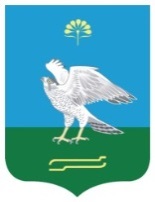 АДМИНИСТРАЦИЯ СЕЛЬСКОГО ПОСЕЛЕНИЯ МИЯКИБАШЕВСКИЙ СЕЛЬСОВЕТ МУНИЦИПАЛЬНОГО РАЙОНА МИЯКИНСКИЙ РАЙОН РЕСПУБЛИКИ БАШКОРТОСТАНҠАРАР№06ПОСТАНОВЛЕНИЕ